EMU Bulletin Insert: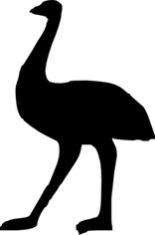 Zacchaeus, the Lost Man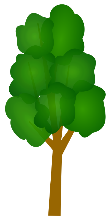 All those Lost parables, sheep, coin, son, are now played out in the situation of dear Zacchaeus. Jesus declares to this “innocent” tax collector caught in a tree, that it is a divine necessity that he host a dinner for him. Imagine that, what people would have thought, what the Pharisees did think. Jesus is claiming a divine mandate to dine with this sinner!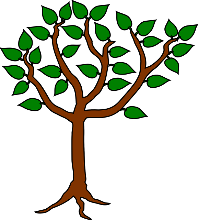 One of the main themes of Luke’s Gospel is God’s wild love for the Lost and the Outsider. When you hear those descriptors who do you think of?Do you identify with Zacchaeus? How? Why? In your Son you seek out and save the lost, O God, and invite us to the banquet of your eternal home.Visit your people with the joy of salvation that we may rejoice in the riches of your forgiveness and reach out in welcome to share with others the fest of your love. Amen.